Иван Михайлович Сеченов родился 13 августа 1829 года в селе Теплый Стан Курмышского уезда Симбирской губернии. Его отец, Михаил Алексеевич, в молодости был военным, служил в Преображенском гвардейском полку. После смерти отца материальное положение семьи ухудшилось, и мальчику пришлось азы науки познавать дома.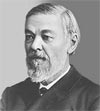 В 1843 году Иван отправился в Петербург, где он сдал вступительные экзамены в Главное инженерное училище.В чине прапорщика он был выпущен и направлен в обычный саперный батальон. Через два года Сеченов подал в отставку, ушел с военной службы и поступил на медицинский факультет Московского университета.На старших курсах после знакомства с главными медицинскими предметами Сеченов разочаровался в медицине того времени.Он стал мечтать о физиологии. Окончив курс обучения, Сеченов сдавал не обычные лекарские, а докторские экзамены. После успешной защиты диссертации Сеченов отправился за границу "с твердым намерением заниматься физиологией". Начиная с 1856 года, он несколько лет проводит за границей. Там же он пишет докторскую диссертацию "Материалы к физиологии алкогольного опьянения", опыты для которой ставит на себе.Возвратившись в Россию после защиты диссертации 8 марта 1860 года, он становится профессором Петербургской медицинской академии.Сеченов открыл так называемое центральное торможение - особые механизмы в головном мозге лягушки, подавляющие или угнетающие рефлексы. Это было совершенно новое явление, которое получило название "сеченовского торможения".Об этом Сеченов сообщил в работе, опубликованной в 1863 году сначала на французском, а затем на немецком и русском языках.В том же году российский журнал "Медицинский вестник" опубликовал статью Сеченова "Рефлексы головного мозга". Ученый впервые показал, что вся сложная психическая жизнь человека, его поведение зависят от внешних раздражителей. Всякое раздражение вызывает тот или иной ответ нервной системы - рефлекс.Открытое Сеченовым явление торможения позволило установить, что вся нервная деятельность складывается из взаимодействия двух процессов - возбуждения и торможения.В 1866 году выходит из печати классический труд Сеченова "Физиология нервной системы". Особую важность в этой книге имеет высказанная здесь идея о саморегуляции и обратных связях, одна из генеральных сеченовских идей, развитая в дальнейшем кибернетикой. Эта идея привела Сеченова к понятию о сигнале и об уровне организации сигналов как регуляторов поведения.Нервную систему изучал Сеченов и во время годичного отпуска в 1867 году; большую часть этого отпуска он провел в Граце, в лаборатории своего друга профессора Роллета. После десяти лет труда он ушел из Академии и некоторое время работал в лаборатории, которой руководил Д.И. Менделеев. Затем в течение ряда лет был профессором Новороссийского университета.Стремясь раскрыть секреты важнейшего физиологического процесса поглощения кровью из тканей и отдачи углекислоты, Сеченов глубоко изучал его физико-химическую сущность, а затем, расширив рамки исследования, делает в дальнейшем крупные открытия в области теории растворов.В сентябре 1869 года он стал членом-корреспондентом Император-ской Санкт-Петербургской академии наук.Весной 1876 года Сеченов вновь приехал в город на Неве и вступил в должность профессора кафедры физиология физико-математического факультета Петербургского университета. В 1889 году ему удалось сформулировать "уравнение Сеченова" - эмпирическую формулу, которая связывает растворимость газа в растворе электролита с его концентрацией.В 1891 году Сеченов стал профессором кафедры физиологии Московского университета.Сеченов начинает исследования по газообмену, конструируя ряд оригинальных приборов и разрабатывая собственные методы изучения обмена газов между кровью и тканями и между организмом и внешней средой. По-прежнему большое внимание уделяет он нервно-мышечной физиологии. Выходит из печати его обобщающий капитальный труд "Физиология нервных центров".В декабре 1901 года Сеченов оставил преподавание на кафедре физиологии Московского университета и ушел в так называемую чистую отставку, то есть отказался читать даже частные курсы.15 ноября 1905 года Иван Михайлович умер. 